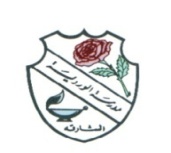 ROSARY SCHOOL, HALWANWEEKLY REVIEWGRADE- 5Jan 13, 2019 – Jan 17, 2019ASSESSMENTSUNDAYMONDAYTUESDAYWEDNESDAYTHURSDAYEnglish Spelling testList 1 + Student’s book, page 47, last three lines.ENGLISHUnit 4 The Three Bears: Playing for Real Writing:  Write a play script - Student’s Book pages 50–51 (Completion)Writing a play script.Grammar and Punctuation:   Direct Speech Identify direct speech and the three different ways of writing down what people said. Student’s Book pages 52Workbook page 22 Grammar: Indirect Speech. Identify indirect speech and learn verb list. Student’s Book pages 53. Workbook page 23, 24 & 25.Spelling Test on Monday 14/1/2019. Refer dictation list -1 .MATHSUnit  2: Whole numbersTemperature changeCalculate a rise or fall in temperatureOrder and compare negative and positive numbers on a temperature scale.Work out differences between temperature readings on a thermometerOdd and even numbersMakes general statements about sums, differences and multiples of odd and even numbers.Unit 3: Decimals 1Tenths place in decimal numbersUse decimal notation for tenths and understand what each digit representsSCIENCETopic 1 Plants 1.7 Seeds get around – wind, water and explosion SB pgs. 14-15, WB pgs. 14-16*Know that there are different types of seeds and observe how seeds can be dispersed in a variety of ways.Lab Activity 1: Bring any 3 types of seeds from home.Lab Activity 2: Copy the template from WB pg. 15 on a sheet of paper. Cut and bring to class to make model of a spinning seed.HW Draw (or stick pictures) and name 4 ways in which seeds are dispersed in your copy book. Write the date, title ‘Seed dispersal’ and label the pictures. [5M]ARABICمراجعة قواعد نحوية وإملائية .الدرس الأول من كتاب الجزء الثاني .RELIGIONتابع درس صلاة الجماعة.SOCIAL STUDIESالدرس الأول من كتاب الجزء الثاني .COMPUTERChapter -3 Handling Data -  Unit 3.2 Calculating your costs Unit 3.3 Calculating your profit                                                              FRENCHUnité 5: A quoi sert un ordinateur? Livre page 24   -  Cahier d’exercices page 19MORAL EDUCATION Unit 4 page 61: -Helping other people.